ACORDOS DA SESIÓN ORDINARIA REALIZADA POLA  XUNTA  DE  GOBERNO LOCAL EN DATA  VINTE  DE XULLO  DE 2016.PRESIDENTESr. D. Pablo Diego Moreda GilCONCELLEIROSDona Mª José Rodríguez Pérez Don José Camilo Casal García Don Manuel Pérez RiolaAUSENTES: SECRETARIA:Dona Ana Velo RuizINTERVENTOR:Don Jorge Manuel Vida! ZapateroNo salón de sesións da Casa Consistorial do Concello de Cedeira, ás doce horas e trinta e cinco minutos do día vinte de xullo de dous mil dezaseis, reúnese a Xunta de Goberno Local co obxecto de realizar, en primeira convocatoria, sesión ordinaria baixo a presidencia do Sr. Alcalde-Presidente, e coa asistencia dos Sres./Sras. concelleiros/as que se relacionan á marxe, actuando como Secretario o titular da Corporación dona Ana Velo Ruiz, que dá fe do acto.A Presidencia, tras comprobar nos termos expostos que se dá o quórum legalmente esixido polo  artigo113 do Regulamento de organización, funcionamento e réxime xurídico das entidades locais, aprobado por Real decreto 2568/1986, para a válida realización das sesións da Xunta de Gobemo Local, declara aberta esta, pasándose ó estudio e exame dos asuntos incluídos na orde do día da convocatoria.1.- APROBACIÓN,  SI PROCEDE,  DA  ACTA  DE 04.07.2016De conformidade co preceptuado nos artigos 36 e 91 do R.O.F., a Presidencia pregunta se existe algunha obxección á acta da sesión realizada en data 07.07.2016 e ao non producirse ningunha, a Presidencia somete a votación ordinaria a súa aprobación, da que resulta  aprobada por unanimidade dos Sres./Sras. Concelleiros/as .2.- DAR CONTA DAS COMUNICACIÓNS PREVIAS DE OBRAS MENORES TRAMITADASDase conta á Xunta de Goberno Local das comunicacións previas de obras menores tramitadas:1.- 2016/U026/000062: Pintado exterior de vivenda2.- 2016/U026/000063: Reparación de cuberta3.- 2016/U026/000064: Impermeabilización e pavimentación de terraza con retirada de materiais4.- 2016/U026/000065: Cubrir patio interior5.- 2016/U026/000066:  Pintado  de fachada6.- 2016/U026/000067: Peche de finca con postes e arame 7.- 2016/U026/000068:  Reforma  de telladoA Xunta de Goberno  Local  dase por enterada.3.- DAR CONTADAS COMUNICACIÓNS PREVIAS DE OBRAS MAIORES TRAMITADASDase conta á Xunta de Goberno Local  das  comunicacións  previas  de  obras  mmores tramitadas:1.- 2016/U026/000039:  Reforma de cuberta.A Xunta de Goberno Local dase por enterada.4.- APROBACIÓN  DE  FACTURASAcordos adoptados:Primeiro.- Ratificar a aprobación da factura que foi aprobada na Xunta de Goberno Local o día 04 de xullo de 2016.Segundo.- Autorizar e dispoñer os gastos que se relacionan de seguido, e recoñecer e liquidar as obrigas correspondentes , xuntando nun so acto as tres fases de execución do gasto a que se refire o artigo 67.1.b) do Real Decreto 500/1990 , de 20 de abril, prestar aprobación ás facturas e os xustificantes que se citan, ordear o pago e que pola Tesourería Municipal se proceda o seu pagamento e contabilización con cargo ás partidas orzamentarias que se indican:TOTAL: 102.414,24€5.- APROBACIÓN  PROVISIONAL  PADRÓN  LIXOAcordos adoptados:PRIMEIRO.- A aprobación do Padrón da Taxa de Recollida de Lixo para  o exercicio  2016,  por un total de 5.970 recibos  e un importe de 393.638,45   euros.SEGUNDO.- Publicar o acordo no BOP  e proceder  e a súa exposición  ó público  no taboleiro de anuncios deste Concello, durante o prazo de 15 días naturais,  para  que  as  persoas  interesadas  poidan  presentar reclamacións.TERCEIRO.- No caso de non presentarse reclamacións o padrón provisional elevárase a definitivo  sen necesidade  de novo acordo.6.- APROBACIÓN  PROVISIONAL  PADRÓN  TERRAZASAcordos adoptados:PRIMEIRO.- A aprobación do Padrón  da Taxa de Terrazas  para  o exercicio  2016, por  un  total  de 48 recibos  e un importe  de  13.884,00 euros.SEGUNDO.- Publicar o acordo no BOP e proceder  e a súa exposición  ó público  no taboleiro  de anuncios deste Concello, durante o prazo de 15 días  naturais,  para  que  as  persoas interesadas  poidan  presentar reclamacións.TERCEIRO.- No caso de non presentarse reclamacións o padrón provisional elevárase a definitivo  sen necesidade  de novo acordo.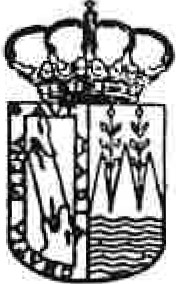 7.- APROBACIÓN  PROVISIONAL  PADRÓN  VAOSAcordos adoptados:PRIMEIRO.- A aprobación  do Padrón  da Taxa  de Vaos para  o exercicio  2016, por un total  de 323 recibos  e un  importe de  13.828,00 euros.SEGUNDO.- Publicar o acordo no BOP e proceder e a súa exposición  ó público  no taboleiro  de anuncios deste Concello, durante o prazo de 15 días naturais,  para  que  as  persoas interesadas  poidan  presentar reclamacións.TERCEIRO.- No caso de non presentarse reclamacións o padrón provisional elevárase a definitivo  sen necesidade  de novo acordo.8.- APROBACIÓN  DEFINITIVA  PADRÓN  OCUPACIÓN  DOMINIO PÚBLICOAcordos adoptados:PRIMEIRO.- A aprobación definitiva do Padrón da taxa polo aproveitarnento especial ou a utilización privativa do dominio público local para o exercicio 2016,  por  un  total  de  17  recibos  e un importe  de 3.384,00 euros.SEGUNDO.-  Remitir  o padrón aprobado á Deputación  Provincial  para o seu  cobramento.10.- SUBVENCIÓN  Á  ASOCIACIÓN  SOBRE RODASAcordos adoptados:Primeiro.- Conceder a subvención á Asociación sobre Rodas, segundo as seguintes estipulacións:Obxecto da subvención: Equipamento e gasto corrente da Asociación.Exercicio:	2016Importe gasto xustificado: 3.413,64€Importe da subvencion:      2.000,00€ na partida 231.789.00500,00€ na partida 231.489.00Segundo.- Aprobar o gasto por importe de 2.500,00 euros e recoñecer as obrigas por importe de 2.500,00 € nas partidas correspondentes.Terceiro.- Aprobar a xustificación presentada no rexistro xeral con data 12 de xullo de 2016 (rex. entrada núm. 4814)11.- APROBACIÓN DO PADRÓN DE ABOADOS CORRESPONDENTE AO 2º TRIMESTRE  DO ANO 2016 DE SUBMINISTRO  DE AUGA  E   SUMIDOIROSAcordos adoptados:Aprobar o padrón de aboados correspondente  ao  2º trimestre  do  ano 2016  de  subministro  de auga  e sumidoiros por  un  total  xeral  de  contratos  de  4.251  e un  importe  total  xeral  de  167.078,64  €  e  a  publicación  do anuncio deste Padrón no Boletín Oficial da Provincia e a súa exposición ó público no  taboleiro  de  anuncios  deste  Concello durante o prazo de 15 días, a efectos de reclamacións . No  caso  de  non  presentarse  alegacións  entenderase  aprobado  definitivamente  o  acordo provisional.Asemade no recibo da auga inclúese o Canon da Auga, e igualmente advírtese ao contribuínte de que a falta de pago no período voluntario sinalado suporá a esixencia do canon da auga directamente ao contribuínte pola vía de constrinximento pola Consellería competente en materia de facenda da Xunta de Galicia e asemade, indícase que a repercusión do canon da auga poderá ser obxecto de reclamación económico-administrativa ante o órgano económico-administrativo  da Comunidad  Autónoma  de Galicia  no prazo  de un  mes  dende  que se    entenda producida a notificación.12.- CONTRATACIÓN DE ESPECTÁCULOS  INCLUÍDOS  NA  REDE  CULTURAL DA DEPUTACIÓN  DA  CORUÑA PARA  O ANO 2016Acordos adoptados:1.- Contratar os seguintes espectáculos, ao abeiro da Rede Cultural da Deputación da Coruña do ano 2016:NON PROFESIONAISDANZA PROFESIONAL E OUTRAS ACTIVIDADESMÚSICA PROFESIONALTEATRO E MONICR EOUESIMPORTES TOTAIS:2.- Autorizar o gasto correspondente con cargo ao vixente orzamento, e adxudicar  os espectáculos  sinalados no  apartado anterior.3.- Dar traslado do presente acordo aos Servizos municipais de Intervención e Tesourería, así como ao de  Contratación.13.- CONVENIO  DE ADHESIÓN  Á REDE  GALEGA DE TEATROS E   AUDITORIOS2º SEMESTRE 2016  DE AGADICAcordos adoptados:1.- Aprobar o "Convenio de Adhesión á Rede Galega de Teatros e Auditorios - 2° semestre 2016", da Axencia Galega das Industrias Culturais (AGADIC), e remitir dous exemplares asinados polo Sr. alcalde como representante do Concello.2.- Aprobar o gasto correspondente con cargo á partida  correspondente  do  orzamento  municipal  en vigor.3.- Contratar  a programación  contida na táboa anterior polos  importes  indicados.4.- Dar traslado da presente resolución aos servizos municipais de Tesourería  e Intervención; así como ao de  Contratación.14.- ADXUDICACIÓN MEDIANTE UN CONTRATO MENOR DA ACTIVIDADE DE BAILE  ACTIVO  PARA  A TERCEIRA IDADEAcordos adoptados:Primeiro.-  Declarar  a conformidade  coa proposta presentada.Segundo.- Aprobar o gasto e adxudicar mediante  un  contrato  menor  a D.ª  Ivana  Giustozzi, con, o servizo de impartición de clases de baile activo para a Terceira idade polo  importe  máximo  de 3.000,00  euros  (IVE incluído), coas  seguintes condicións:-Número total  de clases: máximo  de  120, cunha duración dunha hora cada  unha.-Data de inicio da actividade: mes de xullo de   2016-Data máxima  de finalización  da actividade:  31.12.2016-Horario: o que se indique pola  Concellería  de Servizos  Sociais-Lugar de impartición  das clases:  Sala ÁncoraTerceiro.- Notificar  o presente  acordo  á adxudicataria.Cuarto.-  Dar traslado  deste acordo  aos servizos municipais  de Intervención  e Contratación.15.- ADXUDICACIÓN MEDIANTE UN CONTRATO MENOR DE ACTIVIDADE DE XIMNASIA  TERAPÉUTICA  8ª EDICIÓN  E EDUCACIÓN  PARA A  SAÚDEAcordos adoptados:Primeiro.-  Declarar  a conformidade  coa proposta presentada.Segundo.- Aprobar o gasto e adxudicar mediante un contrato menor á Clínica de Fisioterapia Penamoura, S.C., o servizo de impartición das actividades de ximnasia terapéutica e educación para a saúde polo importe máximo de 4.000,00 euros  (IVE incluído), coas  seguintes condicións:-Número total de clases: máximo de 1OO.-Data de inicio da actividade: mes de xullo  de   2016-Data máxima  de finalización  da actividade:  31.12.2016-Horario: o que se indique pola  Concellería  de Servizos  Sociais-Lugar de impartición das clases: Centro Socio-Cultural de Cedeira e locais acordados coa Concellería  de  Servizos Sociais.Terceiro.- Notificar  o presente  acordo á adxudicataria.Cuarto.- Dar traslado  deste acordo aos servizos municipais  de Intervención  e   Contratación.16.- DAR CONTA DA RESOLUCIÓN DE  ACALDÍA  NÚM.  352/2016  DE  13.07.2016 DE SOLICITUDE DE SUBVENCIÓN Á DEPUTACIÓN PROVINCIAL DA CORUÑA PARA  O PLAN DE MEDIO  AMBIENTE  DO  CONCELLO  DE CEDEIRADase conta á Xunta de Gobemo Local da resolución  de  Alcaldía  num.  352/2016  de  13.07.2016, que literalmente  di:Asunto: APROBACIÓN EXPTE. CONTRATACIÓN OBRA DE MELLORA DE CAMIÑOS MUNICIPAIS. AGADER 2016Nº Expediente: 2016/C003/000004Asunto: Aprobación expte. de contratación de obra "Mellara de camiños m unicipais. AGADER 2016"A Xunta de Goberno Local dase por   enterada.17.- DAR CONTA DA RESOLUCIÓN NÚM. 356/2016 DE APROBACIÓN EXPTE. CONTRATACIÓN OBRA DE MELLORA DE  CAMIÑOS  MUNICIPAIS.  AGADER 2016Dase conta á Xunta de Goberno Local da resolución de  Alcaldía  núm.  356/2016,  de 14.07.2016, que literalmente  di:Asunto: APROBACIÓN EXPTE. CONTRATACIÓN OBRA DE MELLORA DE CAMIÑOS MUNICIPAIS.  AGADER  2016Nº Expediente: 2016/C003/000004A Xunta de Goberno  Local  dase por enterada.18.- DAR CONTA DO INFORME DE ENERGAL DE XUÑO 2016 DE XESTIÓN ENERXÉRTICA INTEGRALDase conta á Xunta de Goberno Local do informe de xuño de 2016 de Energal sobre Xestión Enerxértica Intergral no Concello  de  Cedeira.A Xunta de Goberno Local  dase por  enterada.19.- ASUNTOS VARIOSNon hai.E non habendo máis asuntos que tratar, pala Presidencia  levántase  a sesión  ás trece  horas  e  dez minutos do expresado díaNºREXNº FRA.TEXTOPRGECO.TOTALF/2016/1194EMIT-26FRA. EMIT 26 RETIRADA CONTENEDORES/DEMOLICIO N DE BORDILLO SOBRE BASE DE HORMIGON DEMOLICION DE SOLEIRA15326190011.845,42 €'NºREX DATA /FRA.TEXTOPRGECOECOTOTAL'NºREX DATA /FRA.TEXTOPRGTOTALF/2016/35918/02/2016FRA 0028949 MAIZ CISNES171221992219938,40 €F/2016/36018/02/2016FRA 0028848 MAÍZ CISNES171221992219938,40 €F/2016/52611/03/2016FRA 0029036 MAIZ CISNES MARZO171221992219938,40 €F/2016/55316/03/2016FRA 224 RETIRADA CON GRUA SIN CARROS DE VEHICULO FORO MONDEO 0-5121-CF132227992279960,50 €F/2016/63006/04/2016FRA 299 RETIRADA CON GRUA Y SIN CARROS VEHiCULOS LU7884S132227992279960,50 €F/2016/64907104/2016Horas Limpieza Cedeira 137HORAS MES DE MARZO920227002.216 34 €F/2016/79815/04/2016FRA 0029168 MAIZ CISNES1712219938,40 €F/2016/87906/05/2016188 Horas Limpieza Cedeira MES ABRIL 2016920227003.041,41 €F/2016/98712/05/2016FRA 2T/2016 PROMOCION DO TURISMO NO XEODESTINO FERROLTERRA .43248900679 ,55 €F/2016/103116/05/2016FRA 0029276 MAIZCISNES (3).1712219938 ,40 €F/2016/106025/05/2016Intervenciones puntuales en reparaciones de baldosas de granito situadas en las calles: 6 unidades en la el Ezeauiel Lóo450227992.178,00€F/2016/114709/06/2016160.50 Horas Limpieza Cedeira MES DE MAYO 2016920227002.596,53€F/2016/120330/06/2016POR El SERVICIO DE MANTENIMIENTO DEL NUMERO DE APARATOS INDICADOS Dirección de Instalación: RU/REAL , 15 – Cedeira356,95 €F/2016/120430/06/2016Importe por peaje de acceso - 04-04-2016 / 04-05-2016. Detalle de cálculo: 1,15 kW x 30/366 Días x 38,043426 Euros/kW v1652210025,80 €F/2016/120530/06/2016Importe por peaje de acceso- 04-04-2016 / 04-05-2016 .Detalle de cálculo: 3,108 kW x 30/366 Días x 38,043426 Euros/kW y1652210046.95 €F/2016/120630/06/2016Importe por peaje de acceso- 04-04-2016 / 04-05-2016 .Detalle de cálculo: 2,198 kW x  30/366  Días x38,043426 Euros/kW v1652210034,53 €F/2016/120730/06/2016Importe por peaje de acceso- 07-04-2016 / 05-05-2016.Detalle de cálculo : 0,883 kW x 28/366 Días x 38,043426 Euros/kW y165221005,08 €F/2016/120830/06/2016Importe  por peaje de acceso- 04-04-2016 / 04-05-2016.Detalle de cálculo: 6,68 kW x 30/366 Días x 38,043426Euros/kW y16522100172,72 €F/2016/120930/06/2016Importe por peaje de acceso- 04-04-2016 / 04-05-2016.Detalle de cálculo: 2,378 kW x 30/366 Días x 38,043426 Euros/kW v1652210039,29 €F/2016/121O30/06/2016Importe por peaje de acceso- 04-04-2016 / 04-05-2016.Detalle de cálculo : 3,94 kW x 30/366 Días x 38 ,043426Euros/kW y1652210089,21 €F/2016/121130/06/2016Importe por peaje de acceso- 04-04-2016 / 04-05-2016.Detalle de cálculo : 0,978 kW x 30/366 Días x 38,043426 Euros/kW y165221009,76 €F/2016/121230/06/2016Importe por peaje de acceso- 07-04-2016 / 05-05-2016.Detalle de cálculo: 1, 15 kW x 28/366 Días x 38,043426Euros/kW 1/1652210017,68 €F/2016/ 121330/06/2016Importe por peaje de acceso- 04-04-2016 / 04-05-2016.Detalle de cálculo: 0,978 kW x 30/366 Días x 38,043426 Euros/kW y1652210019.15€F/2016/ 121430/06/2016Importe por peaje de acceso- 07-04-2016 / 05-05-2016.Detalle de cálculo: 2,933 kW x 28/366 Días x 38.043426 Euros/kW y1652210043,45 €F/2016/121530/06/2016Importe por peaje de acceso- 04-04-2016 / 04-05-2016 .Detalle de cálculo: 1,68 kW x 30/366 Días x 38,043426Euros/kW v1652210033,71 €F/2016/121630/06/2016Importe por peaje de acceso- 04-04-2016 / 04-05-2016 .Detalle de cálculo : 1,15 kW x 30/366 Días x 38,043426Euros/kW y1652210014,51 €F/2016/ 121730/06/2016Importe por peaje de acceso- 07-04-2016 / 05-05-2016.Detalle de cálculo: 1,15 kW x 28/366 Días x 38,043426Euros/kW y1652210017,93 €F/2016/121830/06/2016Importe por peaje de acceso- 07-04-2016 / 05-05-2016.Detalle de cálculo: 2 ,933 kW x 28/366 Días x 38,043426 Euros/kW y1652210035,68 €F/2016/121930/06/2016Importe por peaje de acceso- 04-04-2016 / 04-05-2016.Detalle de cálculo: 1, 15 kW x 30/366 Días x 38,043426Euros/kW v1652210018,10 €F/2016/ 122001/07/2016Importe por peaje de acceso- 04-05-2016 / 11-05-2016.Detalle de cálculo : 3,94 kW x 7/366 Días x 38,043426 Euros/kW v a1652210022 .58 €F/2016/122101/07/2016Importe por peaje de acceso- 22-03-2016 / 18-05-2016 .Detalle de cálculo:4,4 kW x 57/366 Días x 38,043426Euros/kW y a32322210044,70 €F/2016/122201/07/2016Importe por peaje de acceso- 21-03-2016 / 20-05-2016.Detalle de cálculo: 3,45 kW x 60/366 Días x 38,043426Euros/kW y9202210049 .36 €F/2016/122301/07/2016Importe por peaje de acceso- 07-04-2016 / 05-05-2016 .Detalle de cálculo : 1,815 kW x 28/366 Días x 38,043426 Euros/kW y1652210027,71 €F/2016/ 122401/07/2016Importe por peaje de acceso- 07-04-2016 / 05-05-2016 .Detalle de cálculo: 5,75 kW x 28/366 Días x 38,043426Euros/kW v1652210097,26 €F/2016/122501/07/2016Importe por peaje de acceso- 07-04-2016 / 05-05-2016.Detalle de cálculo: 7,245 kW x 28/366 Días x 38,043426 Euros/kW y165F/2016/122501/07/2016Importe por peaje de acceso- 07-04-2016 / 05-05-2016.Detalle de cálculo: 7,245 kW x 28/366 Días x 38,043426 Euros/kW y16522100154,12 €F/2016/122601/07/2016Importe por peaje de acceso- 07-04-2016 / 05-05-2016.Detalle de cálculo: 2,061 kW x 28/366 Días x 38,043426 Euros/kW y1652210025, 25 €F/2016/122701/07/2016Importe por peaje de acceso- 07-04-2016 / 05-05-2016 .Detalle de cálculo: 1,466 kW x 28/366 Días x 38,043426 Euros/kW y1652210026 ,00€F/2016/122801/07/2016Importe por peaje de acceso- 07-04-2016 / 05-05-2016 .Detalle de cálculo: 1,15 kW x 28/366 Días x 38,043426Euros/kW y1652210016,50€F/2016/122901/07/2016Importe por peaje de acceso- 04-04-2016 / 04-05-2016.Detalle de cálculo: 0,978 kW x 30/366 Días x38 ,043426 EuroslkW y165221008,36 €F/2016/123001/07/2016Importe por peaje de acceso- 07-04-2016 / 05-05-2016.Detalle de cálculo: 0,978 kW x 28/366 Días x 38,043426 Euros/kW y1652210013,46€F/2016/123101/07/2016Importe por peaje de acceso- 07-04-2016 / 05-05-2016 .Detalle de cálculo: 2,933 kW x 28/366 Días x 38,043426  Euros/kW y1652210014,18€F/2016/123201/07/2016Importe por peaje de acceso- 04-04-2016 / 04-05-2016 .Detalle de cálculo: 1,15 kW x 30/366 Días x 38,043426Euros/kW y1652210017,33 €F/20161123301/07/2016Importe por peaje de acceso- 07-04-2016 / 05-05-2016 .Detalle de cálculo: 4,417 kW x 28/366 Días x38,043426  Euros/kW y1652210071,12€F/2016/123401/07/2016Importe por peaje de acceso- 05-04-2016 105-05-2016 .Detalle de cálculo: 6,9 kW x 30/366 Días x 38,043426Euros/kW y a16522100116,52€F/2016/123501/07/2016Importe por peaje de acceso- 07-04-2016 / 05-05-2016.Detalle de cálculo: 4,425 kW x 28/366 Días x 38,043426  Euros/kW y1652210085,20€F/2016/123601/07/2016Importe por peaje de acceso- 04-04-2016 / 04-05-2016.Detalle de cálculo: 1,15 kW x 30/366 Días x 38,043426Euros/kW y1652210010,61€F/2016/123701/07/2016Importe por peaje de acceso- 07-04-2016 105-05-2016 .Detalle de cálculo: 0,978 kW x 28/366 Días x 38,043426 Euros/kW y1652210011,13€F/2016/123801/07/2016Importe por peaje de acceso- 04-04-2016 / 04-05-2016.Detalle de cálculo: 1,15 kW x 30/366 Días x 38,043426Euros/kW y1652210010,58€F/2016/123901/07/2016Importe por peaje de acceso- 07-04-2016 / 05-05-2016 .Detalle de cálculo: 1,766 kW x 28/366 Días x 38,043426  Euros/kW y1652210033,29€F/2016/123901/07/2016Importe por peaje de acceso- 07-04-2016 / 05-05-2016 .Detalle de cálculo: 1,766 kW x 28/366 Días x 38,043426  Euros/kW y1652210033,29€F/2016/124001/07/2016Importe por peaje de acceso- 04-04-2016 / 04-05-2016 .Detalle de cálculo: 2,933 kW x 30/366 Días x 38 043426 Euros/kW y1652210036,97 EImporte por peaje de acceso- 04-04-2016 / 04-05-2016.Detalle de cálculo : 3,45 kWx 30/366 Días x 38,043426F/2016/124101/07/2016Euros/kW y1652210032,33 €Importe  por peaje de acceso- 07-04-2016 / 05-05-2016 .Detalle de cálculo: 1,15 kWx  28/366  Días x 38,043426F/2016/124201/07/2016Euros/kW y1652210019.36 €Importe por peaje de acceso- 04-04-2016 / 04-05-2016 .Detalle de cálculo: 1,955kW x 30/366 Días xF/2016/ 124301/07/201638.043426 Euros/kW v1652210038,73 €Importe por peaje de acceso- 05-04-2016 / 04-05-2016 .Detalle de cálculo: 1,955kW x 29/366 Días xF/2016/ 124401/07/201638,043426 Euros/ kW v1652210016,86 €Importe por peaje de acceso- 04-04-2016 / 04-05-2016 .Detalle de cálculo:  1,15 kWx  30/366  Días x 38 ,043426F/2016/124501/07/2016Euros/kW y1652210010,66 €Importe por peaje de acceso- 04-04-2016 / 04-05-2016 .Detalle de cálculo: 1,628kW x 30/366 Días xF/2016/124601/07/201638,043426 Euros/kW y1652210027 ,67 €Importe por peaje de acceso- 07-04-2016 / 05-05-2016 .Detalle de cálculo: 1,96 kWF/2016/124701/07/2016x  28/366  Días x 38,043426Euros/kW y1652210038.88 €Importe por peaje de acceso- 07-04-2016 / 05-05-2016 .Detalle de cálculo: 2,5 kW x28/366 Días x 38,043426F/2016/124801/07/2016Euros/kW  y a1652210045 , 17 €Importe por peaje de  acceso- 07-04-2016 / 05-05-2016 .Detalle de cálculo : 2,933kW x 28/366 Días xF/2016/124901/07/201638,043426  Euros/kW  y1652210044,48 €F/2016/125001/07/2016Importe por peaje de acceso - 21-03-2016 / 20-05-2016 Detalle de cálculo: 2 kW 60/366 Días x 38,043426 €/Kw y año92022100563,65€F/2016/125101/07/2016Importe por peaje de acceso - 07-04-2016 / 05-05-2016 .Detalle de cálculo : 5,925 kW x 28/366 Días x 38,043426 Euros/kW y1652210060,14€F/2016/125201/07/2016Importe  por peaje de acceso- 01-04-20 16 / 24-05-2016 .Detalle de cálculo: 2,2 kW x 53/366 Días x 38,043426 €/kW1652210060,14€F/2016/125301/07/2016Importe por peaje de acceso - 29-03-2016 / 26-05-2016 Detalle de cálculo: 4,4 kW 58/366 Días x 38,043426 €/Kw y año3412210052,42€F/2016/125401/07/2016Importe por peaje de acceso- 01-04-2016 / 24-05-2016.Detalle de cálculo : 3,81 kW x 53/366 Días x 38,043426Euros/kW y9202210047,21 €F/2016/125501/07/2016Importe por peaje de acceso 01-04-2016 / 24-05-2016.Detalle de cálculo : 1,27 kW x 53/366 Días x 38 ,043426Euros/kW v323222100317,06 €F/2016/125602/07/2016REGOCIGA de RSU, y LIMPIEZA VIARIA MES DE JUNIO DE 201616212270035.538, 11 €F/2016/125702/07/20163006 LUGARES BELLOS (CONC. CEDEIRA)4322260290,75 €F/2016/125804/07/2016700185 - Periodo Alquiler 01/06/2016 - 30/06/2016 /700185 - Alquiler : / 700185- ALQUILER y MANTENIMIENTO FOTOCOPIADO92020601611,05 €F/2016/125904/07/2016Carta Certificada GE O - 20 gr  N LOCAL G-0  ( 01EXENTO ) / Carta Certificada GE O - 50 gr LOCAL G-0  ( 01  EXENTO )I Cart92022201652,79 €F/2016/126004/07/2016Importe por peaje de acceso- 04-04-2016 / 04-05-2016 .Detalle de cálculo: 5,865 kW x 30/366 Días x 38,043426 Euros/kW v1652210068 ,87 €F/2016/126105/07/2016Importe por peaje de acceso- 07-04-2016 / 05-05-2016 .Detalle de cálculo: 5,475 kW x 28/366 Días x 38,043426 Euros/kW v1652210088,40 €F/2016/126205/07/2016Importe por peaje de acceso- 07-04-2016 / 05-05-2016.Detalle de cálculo: 6,518 kW x 28/366 Días x 38,043426 Euros/kW v1652210073,43 €F/2016/126305/07/2016Importe por peaje de acceso- 07-04-2016 / 05-05-2016.Detalle de cálculo : 1,15 kW x 28/366 Días x 38,043426Euros/kW y1652210016,32 €F/2016/126405/07/2016Importe por peaje de acceso- 04-04-2016 / 04-05-2016 .Detalle de cálculo : 3,45 kW x 30/366 Días x 38,043426Euros/kW y1652210057,14 €F/2016/126505/07/2016Importe por peaje de acceso- 07-04-2016 / 05-05-2016 .Detalle de cálculo: 1,15 kW x 28/366 Días x 38,043426Euros/kW v1652210015,88 €F/2016/126605/07/2016Importe por peaje de acceso- 07-04-2016 / 05-05-2016.Detalle de cálculo : 5,8 kW x 28/366 Días x 38,043426Euros/kW y a16522100121,40 €F/2016/126705/07/2016Importe por peaje de acceso- 04-04-2016 / 04-05-2016 .Detalle de cálculo: 3,52 kW x 30/366 Días x 38,043426Euros/kW y1652210080,20 €F/2016/126805/07/2016Importe por peaje de acceso- 04-04-2016 / 04-05-2016.Detalle de cálculo: 1,466 W x  30/366  Días x 38,043426 Euros/kW v1652210020,85 €F/2016/126905/07/2016Importe por peaje de acceso-  04-04-2016  / 04-05-2016.Detalle de cálculo: 1 kW x 30/366  Días x 38,043426Euros/kW v año1652210021,22€F/2016/127005/07/2016Importe por peaje de acceso- 04-04-2016 / 04-05-2016.Detalle de cálculo: 1,56 kW x 30/366 Días x 38,043426Euros/kW  v1652210028,31€F/2016/127105/07/2016Importe por peaje de acceso- 07-04-2016  / 05-05-2016.Detalle de cálculo: 1,766 kW x 28/366 Días x 38,043426 Euros/kW y1652210026,60€F/2016/127205/07/2016Importe por peaje de acceso- 07-04-2016 / 05-05-20 16.Detalle de cálculo: 0,978kW x 28/366 Días x 38,043426  Euros/kW v1652210016,70 €F/2016/127305/07/2016Importe por peaje de acceso-  07-04-2016  / 05-05-2016.Detalle de cálculo: 2,933 kW x 28/366 Días x 38,043426 Euros/kW y1652210046,22€F/2016/127405/07/2016Importe por peaje de acceso- 07-04-2016 / 05-05-2016 .Detalle de cálculo: 5,61  kW x 28/366  Días x  38,043426Euros/kW v1652210074,04 €F/2016/127505/07/2016Importe por peaje de acceso- 07-04-2016 / 05-05-2016 .Detalle de cálculo: 1,17 kW x 28/366 Días x 38,043426Euros/kW  v1652210025,20 €F/2016/127605/07/2016Importe por peaje de acceso-  16-03-2016  / 20-05-2016.Detalle de cálculo: 1,72 kW  x  65/366  Días x 38,043426Euros/kW  y16522100101,83€F/2016/127705/07/2016Importe por peaje de acceso- 04-04-2016  /  04-05-2016.Detalle de cálculo: 0,978 kW x 30/366 Días x 38,043426 Euros/kW v1652210020,50€F/2016/127805/07/2016Importe por peaje de acceso- 04-04-2016 / 04-05-2016.Detalle de cálculo: 1,238 kW x 30/366 Días x 38,043426 Euros/kW y1652210023,97€F/2016/127905/07/2016Importe por peaje de acceso-  07-04-2016  / 05-05-2016.Detalle de cálculo: 4,417 kW x 28/366 Días x 38,043426 Euros/kW y1652210042,85 €F/2016/128030/06/2016FRA CI 0840236576 LINEA 672390904 PLAN M2M DEL22.05 .2016 A 21.06.2016920222003,63€F/2016/128130/06/2016FRA R/863 FECHA30.06.2016 CILINDRO AMAESTRADO UFG4502219939,48€F/216/128430/06/2016FRA F/867 FECHA FRA 30/06/2016 ABRAZADERA Y TORNILLO165221999,73€F/2016/128530/06/2016FRA F/868 FECHA 30/06/2016 LLAVER TORX LARGAS1652219930,48€F/2016/128630/06/2016FRA F/870 FECHA FRA 30.06.2016 ROLLO CINTA SEÑALIZACION3412219958,37 €F/2016/128730/06/2016FRA F/871 FECHA 30.06.2016 MANGO Y FLEXO DUCHA3412219919.31 €F/2016/128830/06/2016FRA F/872 FECHA FRA 30.06.2016 COPIA LLAVE450221992 ,50 €F/2016/128930/06/2016FRA F/873 FECHA FRA30.06.2016 TACO NYLON Y GUANTES450221999,18 €F/2016/129030/6/2016FRA F/875 FECHA FRA30.06.2016 PAQUETE HILAS Y GUANTES450221997,47 €F/2016/129130/06/2016FRA F/876 FECHA30 .06.2016 CODO PLACA, MACHO. TUBO POLIETILENO4502219910,71€F/2016/129230/06/2016FRA F/877 FECHA30 .06 .2016 PASADOR- BAÑOS PUBLICOS450221996,22 €F/2016/129301/07/2016FRA A16/813 FECHA 15.06.2016 MATERIAL LIMPIEZA AREA RECREATIVA SAN ANDRES2022110171,76€F/2016/129401/07/2016FRA 16/770 FECHA 30.06.2016 GRIFOTEMPORIZADO 504 XL LAVABO PARED32322219955, 66 €F/2016/129530/06/2016FRA F/869 FECHA 30.06.2016 CANDADO Y LLAVERO PORTAETIQUETA1712219920, 16 €F/2016/129630/06/2016FRA F/874 FECHA30 .06.2016 TORNILLO MADERA CON TUERCA450221993,50 €F/2016/129729/06/2016FRA VEN/2016/0045 FECHA 01.06.2016 MANTENIMIENTO PAG WEB, DOMINIO Y HOSTING92022706302,50€F/2016/129806/07/2016CONTROL DE CALIDAD DE LAS OBRAS DE ""CAPTACIÓN E ABASTECEMENTO A SAN ANDRÉS DE TEIXIDO"" HONORARIOS SEGÚN ANEXO ADJUNTO A45022706933,67€F/2016/129901/07/2016FRA CI 0840044087 FECHA 22/06/2016 PERIODO 22.05 .2016 A21.06.2016733.68€F/2016/130001/07/2016FRA IR-2016-000101422 FECHA 21.06.2016PERIODO 21.05 .2016 A20.06 .2016250.47€F/2016/130105/07/2016FRA 77/H FECHA30 .06.2016 8 M CUBICOS DE HORMIGON Y 3 M CUBICOS DE HORMIGON CON TRANSPORTE45021000825,22€F/2016/130205/07/2016FRA 201/F/001 FECHA 01/07/2016 CANON MENSUAL23122799605,00€F/2016/130707/07/2016Importe por peaje de acceso- 01-04-2016 / 26-05-2016 .Detalle de cálculo: 2,3 kW x 55/366 Días x 38,043426Euros/kW y a9202210023,28€F/2016/ 130807/07/2016Importe por peaje de acceso- 01-04-2016 / 26-05-2016 .Detalle de cálculo: 3,45 kW x 55/366 Días x 38,043426Euros/kW v9202210028, 16 €F/2016/130907/07/2016Importe por peaje de acceso- 01-04-2016 / 26-05-2016.Detalle de cálculo: 3,3 kW x 55/366 Días x 38,043426Euros/kW v a9202210093,67 €F/2016/131 O07/07/2016Importe por peaje de acceso- 01-04-2016 / 26-05-2016 .Detalle de cálculo: 5 ,75 kW x 55/366 Días x 38,043426Euros/kW v92022100106 38 €F/2016/131107/07/2016Importe por peaje de acceso- 01-04-2016 / 26-05-2016.Detalle de cálculo : 3,3 kW x 55/366 Días x 38,043426Euros/kW y a34122100120 , 14 €F/2016/131207/07/2016Importe por peaje de acceso- 01-04-2016  / 26-05-2016 .Detalle de cálculo: 3,45 kW x 55/ 366 Días x 38 ,043426Euros/kW y16522100182,70 €F/2016/131307/07/2016Importe por peaje de acceso- 01-04-2016 / 26-05-2016 .Detalle de cálculo: 9,9 kW x 55/366 Días x 38,043426Euros/kW v a92022100401 ,82 €F/2016/131407/07/2016Importe por peaje de acceso- 01-04-2016 / 01-06-2016 .Detalle de cálculo: 3,3 kW x 61/366 Días x 38,043426Euros/kW v a16522100148,56 €F/2016/ 131512/05/2016FRA A/508-16 FECHA 9/05/20 16 PELLET DE MADERA341221031.116,22€F/2016/131608/07/2016Importe por peaje de acceso- 01-04-2016 / 01-06-2016 .Detalle de cálculo: 1,72 kW x 61/366 Días x 38,043426Euros/kW v1652210060,94 €F/2016/131708/07/2016Tratamento RU Mes Xuño 2016 ( AYUNTAMIENTO DE CEDEIRA ) FRA 2016/1723 FECHA 30.06.201616232279915.883,64€F/2016/131808/07/2016Importe por peaje de acceso- 04-04-2016 / 01-06-2016 .Detalle de cálculo: 6,928 kW x 58/366 Días x 38,043426 Euros/kW v16522100191,81 €F/2016/131908/07/2016Importe por peaje de acceso- 04-05-2016 / 02-06-2016 .Detalle de cálculo: 1,48 kW x 29/366 Días x 38,043426Euros/kW v1652210028.98 €F/2016/132008/07/2016Importe por peaje de acceso- 04-05-2016 / 02-06-2016 .Detalle de cálculo: 2,258 kW x 29/366 Días x 38,043426 Euros/kW v1652210033.20 €F/2016/132108/07/2016Importe por peaje de acceso- 05-04-2016 / 01-06-2016 .Detalle de cálculo: 1,1 kW x 57/366 Días x 38,043426Euros/kW y a1652210049,30 €F/2016/132208/07/2016Importe por peaje de acceso- 04-05-2016 / 02-06-2016 .Detalle de cálculo: 3,45 kW x  29/366  Días x 38,043426 Euros/kW y1652210030,96 €F/2016/132308/07/2016Importe por peaje de acceso- 04-05-2016 / 02-06-2016.Detalle de cálculo: 1,15 kW x 29/366 Días x 38,043426Euros/kW y1652210025,75€F/2016/132408/07/2016Importe  por peaje de acceso- 04-05-2016 / 02-06-2016.Detalle de cálculo : 2,378 kW x 29/366 Días x 38,043426 Euros/kW y1652210035,63€F/2016/132508/07/2016Importe por peaje de acceso- 11-05-2016 / 02-06-2016.Detalle de cálculo: 4,04 kW x 22/366 Días x 38,043426Euros/kW y1652210050,99 €F/2016/132608/07/2016Importe por peaje de acceso- 04-05-2016 / 02-06-2016.Detalle de cálculo : 3,108 kW x 29/366 Días x 38.043426 Euros/kW y1652210043,69€F/2016/132708/07/2016Importe por peaje de acceso- 04-04-2016 / 03-06-2016 .Detalle de cálculo: 1,15 kW x 60/366 Días x 38,043426Euros/kW y1652210028,75€F/2016/132808/07/2016Importe por peaje de acceso- 04-05-2016 / 02-06-2016.Detalle de cálculo : 3,45 kW x 29/366 Días x 38,043426Euros/kW y1652210056,54€F/2016/132908/07/2016Importe por peaje de acceso- 04-05-2016 / 02-06-2016 .Detalle de cálculo : 1,15 kW x 29/366 Días x 38,043426Euros/kW y1652210011,99€F/2016/133008/07/2016Importe por peaje de acceso- 04-05-2016 / 02-06-2016 .Detalle de cálculo : 1,15 kW x 29/366 Días x 38,043426Euros/kW y165221007,93 €F/2016/133108/07/2016Importe por peaje de acceso- 04-05-2016 / 02-06-2016.Detalle de cálculo : 1,628 kW x 29/366 Días x38 ,043426 Euros/kW y1652210028,45€F/2016/133208/07/2016Importe por peaje de acceso- 04-05-2016 / 02-06-2016.Detalle de cálculo: 1, 15 kW x 29/366 Días x 38,043426Euros/kW  y165221009,84 €F/2016/133308/07/2016Importe por peaje de acceso- 04-05-2016 / 02-06-2016.Detalle de cálculo: 2,933 kW x 29/366 Días x 38.043426 Euros/kW y1652210036,94 €F/2016/133408/07/2016Importe por peaje de acceso- 04-05-2016 / 02-06-2016 .Detalle de cálculo: 0,978 kW x 29/366 Días x 38,043426 Euros/kW y1652210020,03 €F/2016/133508/07/2016Importe por peaje de acceso- 04-05-2016 / 02-06-2016 .Detalle de cálculo: 0,978 kW x 29/366 Días x 38,043426 Euros/kW y165221007,64 €F/2016/133608/07/2016Importe por peaje de acceso- 04-05-2016 / 02-06-2016.Detalle de cálculo: 1,15 kW x 29/366 Días x 38,043426Euros/kW v1652210010,59€F/2016/133708/07/2016Importe por peaje de acceso- 04-05-2016 / 02-06-2016.Detalle de cálculo: 1,68 kW x 29/366 Días x 38,043426Euros/kW y16522100221002210030,26 €F/2016/133808/07/2016Importe por peaje de acceso- 04-05-2016 / 02-06-2016.Detalle de cálculo: 1,15 kW x 29/366 Días x 38,043426Euros/kW v16522100221002210017,24 €F/2016/133908/07/2016Importe por peaje de acceso- 04-05-2016 / 02-06-2016 .Detalle de cálculo: 0,978 kW x 29/366 Días x 38,043426 Euros/kW y1652210022100221009,01 €F/2016/134008/07/2016Importe por peaje de acceso- 04-05-2016 / 02-06-2016.Detalle de cálculo: 0,978 kW x 29/366 Días x 38,043426 Euros/kW y165221002210016,30 €F/2016/134108/07/2016Importe por peaje de acceso- 04-05-2016 / 02-06-2016 .Detalle de cálculo: 1,15 kW x 29/366 Días x 38,043426Euros/kW v165221002210017,19 €F/2016/134208/07/2016Importe por peaje de acceso- 01-04-2016 / 01-06-2016.Detalle de cálculo: 1,15 kW x 61/366 Días x 38,043426Euros/kW y165221002210058,32 €F/2016/134308/07/2016Importe por peaje de acceso- 04-05-2016 / 02-06-2016.Detalle de cálculo: 1,298 kW x 29/366 Días x 38,043426 Euros/kW y165221002210024,72 €F/2016/134408/07/2016Importe por peaje de acceso- 04-05-2016 / 02-06-2016.Detalle de cálculo: 1,838 kW x 29/366 Días x 38,043426 Euros/kW y165221002210030,98 €F/2016/134508/07/2016Importe por peaje de acceso- 04-04-2016 / 01-06-2016 .Detalle de cálculo: 3,3 kW x 58/366 Días x 38,043426Euros/kW v a9202210022100100,36€F/2016/134608/07/2016Importe por peaje de acceso- 05-04-2016 / 01-06-2016.Detalle de cálculo: 1,15 kW x 57/366 Días x 38,043426Euros/kW v165221002210042,81 €F/2016/134708/07/2016Importe por peaje de acceso- 04-05-2016 / 02-06-2016.Detalle de cálculo: 6,68 kW x 29/366 Días x 38,043426Euros/kW v1652210022100135,48€F/2016/134808/07/2016Importe por peaje de acceso- 04-05-2016 / 02-06-2016.Detalle de cálculo: 1 kW x 29/366 Días x 38,043426Euros/kW y año165221002210020,24 €F/2016/134908/07/2016Importe por peaje de acceso- 04-05-2016 / 02-06-2016 .Detalle de cálculo: 1,15 kW x 29/366 Días x 38,043426Euros/kW v165221002210014,25 €F/2016/135008/07/2016Importe por peaje de acceso- 04-05-2016 / 02-06-2016.Detalle de cálculo: 5,865 kW x 29/366 Días x 38,043426 Euros/kW y165221002210072 53 EF/2016/135108/07/2016Importe por peaje de acceso- 04-05-2016 / 02-06-2016 .Detalle de cálculo: 1,365 kW x 29/366 Días x 38,043426  Euros/kW y1652210025,58 €F/2016/135208/07/2016Importe por peaje de acceso- 04-05-2016 / 02-06-2016.Detalle de cálculo: 3,52 kW x 29/366 Días x 38,043426Euros/kW y165221002210074,64 €F/2016/135308/07/2016Importe por peaje de acceso- 04-05-2016 / 02-06-2016 .Detalle de cálculo: 1,466 kW x 29/366 Días x 38,043426 Euros/kW y1652210020,03 €F/2016/135408/07/2016Importe por peaje de acceso- 04-04-2016 / 01-06-2016 .Detalle de cálculo: 4,5 kW x 58/366 Días x 38,043426Euros/kW v a9202210042,50 €F/2016/135508/07/2016Importe por peaje de acceso- 04-05-2016 / 02-06-2016 .Detalle de cálculo: 0,978 kW x 29/366 Días x 38,043426 Euros/kW y165221002210017,13 €F/2016/135608/07/2016Importe por peaje de acceso- 05-05-2016 / 03-06-2016 .Detalle de cálculo: 1,18 kW x 29/366 Días x 38,043426Euros/kW v165221002210025 65 €F/2016/135708/07/2016Importe por peaje de acceso- 05-05-2016 / 03-06-2016.Detalle de cálculo: 5,61 kW x 29/366 Días x 38,043426Euros/kW y165221002210089,47 €08/07/2016Importe por peaje de acceso- 05-05-2016 / 03-06-2016.Detalle de cálculo: 1,15 kW x 29/366 Días x 38,043426Euros/kW v165221002210021,42 €F/2016/135808/07/2016Importe por peaje de acceso- 05-05-2016 / 03-06-2016.Detalle de cálculo: 1,15 kW x 29/366 Días x 38,043426Euros/kW v165221002210021,42 €F/2016/135908/07/2016Importe por peaje de acceso- 05-05-2016 / 03-06-2016 .Detalle de cálculo: 6,885 kW x 29/366 Días x 38,043426 Euros/kW y1652210022100137,77 €F/2016/136008/07/2016Importe por peaje de acceso- 05-05-2016 / 03-06-2016.Detalle de cálculo: 4,516 kW x 29/366 Días x 38,043426 Euros/kW y165221002210049,83 €F/2016/136108/07/2016Importe por peaje de acceso- 05-05-2016 / 03-06-2016.Detalle de cálculo: 5,618 kW x 29/366 Días x 38,043426 Euros/kW y165221002210065.47 €F/2016/136208/07/2016Importe por peaje de acceso- 05-05-2016 / 03-06-2016 .Detalle de cálculo: 10.47 kW x 29/366 Días x 44.44471  Euros/kW y1652210022100181,29 €F/2016/136308/07/2016Importe por peaje de acceso- 05-05-2016 / 03-06-2016.Detalle de cálculo: 1,15 kW x 29/366 Días x 38,043426Euros/kW y165221002210017,29 €F/2016/136408/07/2016Importe por peaje de acceso- 05-05-2016 / 03-06-2016.Detalle de cálculo: 1, 15 kWx 29/366 Días x 38,043426Euros/kW v1652210018 16 €F/2016/136508/07/2016Importe por peaje de acceso- 05-05-2016 / 03-06-2016.Detalle de cálculo: 5,895 kW x 29/366 Días x38,043426 Euros/kW v1652210092,30 €F/2016/136608/07/2016Importe por peaje de acceso- 05-05-2016 / 03-06-2016.Detalle de cálculo: 2,061 kW x 29/366 Días x 38,043426 Euros/kW y1652210027,12 €F/2016/136708/07/2016Importe por peaje de acceso- 05-05-2016 / 03-06-2016 .Detalle de cálculo: 6,375 kW x 29/366 Días x 38,043426 Euros/kW y1652210092,75 €F/2016/136808/07/2016Importe por peaje de acceso- 05-05-2016 / 03-06-2016.Detalle de cálculo: 1,466 kW x 29/366 Días x38,043426 Euros/kW v1652210023 ,01 €F/2016/136908/07/2016Importe por peaje de acceso- 05-04-2016 / 02-06-2016 .Detalle de cálculo: 2,2 kW x 58/366 Días x 38,043426Euros/kW y a16522100120,59 €F/2016/137008/07/2016Importe por peaje de acceso- 05-05-2016 / 03-06-2016.Detalle de cálculo: 1, 15 kW x 29/366 Días x 38,043426Euros/kW y1652210017,75 €F/2016/137108/07/2016Importe por peaje de acceso- 05-05-2016 / 03-06-2016 .Detalle de cálculo : 1,935 kW x 29/366 Días x 38,043426 Euros/kW y1652210031,04 €F/2016/137208/07/2016Importe por peaje de acceso- 05-05-2016 / 03-06-2016 .Detalle de cálculo: 5,75 kW x 29/366 Días x 38,043426Euros/kW v1652210096,09 €F/2016/137308/07/2016Importe por peaje de acceso- 07-04-2016 / 03-06-2016 .Detalle de cálculo : 3,3 kW x 57/366 Días x 38,043426Euros/kW y a32322210034,06 €F/2016/137408/07/2016Importe por peaje de acceso- 04-05-2016 / 03-06-2016 .Detalle de cálculo: 1,955 kW x 30/366 Días x 38,043426 Euros/kW v1652210018,40 €F/2016/137508/07/2016Importe por peaje de acceso- 05-05-2016 / 03-06-2016.Detalle de cálculo: 5 ,82 kW x 29/366 Días x 38,043426Euros/kW y16522100123.48 €F/2016/ 137608/07/2016Importe por peaje de acceso- 05-05-2016 / 03-06-2016.Detalle de cálculo: 4,417 kW x 29/366 Días x38,043426 Euros/kW y1652210072,00 €F/2016/ 137608/07/2016Importe por peaje de acceso- 05-05-2016 / 03-06-2016.Detalle de cálculo: 4,417 kW x 29/366 Días x38,043426 Euros/kW y1652210072,00 €08/07/2016Importe por peaje de acceso- 05-05-2016 / 03-06-2016 .Detalle de cálculo: 2,933 kW x 29/366 Días x 38,043426 Euros/kW v165	22100 17,11€ 	22100 17,11€ 	F/2016/137708/07/2016Importe por peaje de acceso- 05-05-2016 / 03-06-2016 .Detalle de cálculo: 2,933 kW x 29/366 Días x 38,043426 Euros/kW v165	22100 17,11€ 	22100 17,11€ 	F/2016/137808/07/2016Importe por peaje de acceso- 05-05-2016 / 03-06-2016 .Detalle de cálculo: 2,49 kW x 29/366 Días x 38,043426Euros/kW v1652210049.,09 €F/2016/137908/07/2016Importe por peaje de acceso- 05-05-2016 / 03-06-2016.Detalle de cálculo: 0,978 kW x 29/366 Días x 38,043426 Euros/kW v1652210013,53 €F/2016/138008/07/2016Importe por peaje de acceso- 05-05-2016 / 03-06-2016.Detalle de cálculo: 0,978 kW x 29/366 Días x 38,043426 Euros/kW y1652210017,13 €F/2016/138108/07/2016Importe por peaje de acceso- 05-05-2016 / 03-06-2016 .Detalle de cálculo: 6,9 kW x 29/366 Días x 38,043426Euros/kW v a1652210098,86 €F/2016/138208/07/2016Importe por peaje de acceso- 05-05-2016 / 03-06-2016 .Detalle de cálculo: 1,766 kW x 29/366 Días x 38,043426 Euros/kW v1652210026,63 €F/2016/138308/07/2016Importe por peaje de acceso- 05-05-2016 / 03-06-2016 .Detalle de cálculo: 0,883 kW x 29/366 Días x 38,043426 Euros/kW v165221005,20 €F/2016/138408/07/2016Importe por peaje de acceso- 05-05-2016 / 03-06-2016 .Detalle de cálculo: 2,933 kW x 29/366 Días x 38.043426 Euros/kW v1652210036,65 €F/2016/138508/07/2016Importe por peaje de acceso- 05-05-2016 / 03-06-2016.Detalle de cálculo: 1,766 kW x 29/366 Días x 38,043426 Euros/kW y165221008 76 €F/2016/138608/07/2016Importe por peaje de acceso- 05-05-2016 / 03-06-2016.Detalle de cálculo: 4,545 kW x 29/366 Días x 38,043426 Euros/kW y1652210080 66 €F/2016/138708/07/2016Importe por peaje de acceso- 05-05-2016 / 03-06-2016.Detalle de cálculo : 0,978 kW x 29/366 Días x 38,043426 Euros/kW y1652210011, 11 €F/2016/138808/07/2016Importe por peaje de acceso- 06-04-2016 / 02-06-2016.Detalle de cálculo: 1,5 kW x 57/366 Días x 38 ,043426Euros/kW  y a323222100189,82€F/2016/138908/07/2016Importe por peaje de acceso- 05-05-2016 / 03-06-2016.Detalle de cálculo :  1,15 kW x  29/366  Días x 38,043426Euros/kW y1652210017,94€F/2016/139008/07/2016Importe por peaje de acceso- 05-05-2016 / 03-06-2016 .Detalle de cálculo: 1,15 kW x 29/366 Días x 38,043426Euros/kW v1652210019.57 €F/2016/139108/07/2016Importe por peaje de acceso- 05-05-2016 / 03-06-2016.Detalle de cálculo: 2,933 kW x 29/366 Días x 38,043426 Euros/kW v1652210049,44 €F/2016/139208/07/2016Importe por peaje de acceso- 05-05-2016 / 03-06-2016.Detalle de cálculo: 2,933 kW x 29/366 Días x 38,043426 Euros/kW v1652210046 ,92 €F/2016/139308/07/2016Importe por peaje de acceso- 06-04-2016 / 02-06-2016.Detalle de cálculo: 4,6 kW x 57/366 Días x 38,043426Euros/kW v a9202210038,48 €F/2016/139408/07/2016Importe por peaje de acceso- 05-05-2016 / 03-06-2016.Detalle de cálculo: 4,417 kW x 29/366 Días x 38.043426 Euros/kW v1652210044,47 €F/2016/139508/07/2016Importe por peaje de acceso- 05-05-2016 / 03-06-2016 .Detalle de cálculo: 6,9 kW x 29/366 Días x 38,043426Euros/kW y a16522100111,57€F/2016/139608/07/2016Importe por peaje de acceso- 05-05-2016 / 03-06-2016.Detalle de cálculo : 4,935 kW x 29/366 Días x 38,043426 Euros/kW y1652210042,92 €F/2016/139709/07/2016Importe por peaje de acceso- 04-05-2016 / 02-06-2016 .Detalle de cálculo: 1,955 kW x 29/366 Días x 38,043426 Euros/kW y1652210036,37 €F/2016/139809/07/2016Importe por peaje de acceso- 05-05-2016 / 03-06-2016.Detalle de cálculo: 2,933 kW x 29/366 Días x 38,043426 Euros/kW y1652210046 25 €F/2016/139907/07/2016FRA A/16305 FECHA 29/06/2016 REPARACION CALDERA PISCINA MPAL34121300199,31€F/2016/140007/07/2016FRA 3022 FECHA 6/7/2016 5 SACOS DE ABONO DE LIBERACION LENTA17122199220,00€F/2016/140107/07/2016FRA3021 FECHA 6/7/2016 TIERRA , ANTIHORMIGAS, BABOS\L Y SACCOS FUERTES1712219996 ,60 €F/2016/140206/07/2016FRA FF-000736-2016 FECHA 30/06/2016 DIFERENCIAL Y MAGNETTOT16522199308,39€F/2016/140306/07/2016FRA FF-000737-2016 FECHA 30/06/2016 TUBOS AISCAN16522199166,05€F/2016/140406/07/2016FRA 3797/01 FECHA30.06 .2016 MATERIAL LIMPIEZA Y SUMINISTROS VARIOS303,80€F/2016/140506/07/2016FRA Nº 004750216/00000726 FECHA 30.06.2016 GASOLINA719,78€F/2016/140606/07/2016FRA 004750216/00000727 FECHA 30.06.2016 GASOLEO13222103128.25€F/2016/140706/07/2016FRA Nº 004750216/00000739 FECHA 30.06.2016 GASOLEO A45022103757,94€F/2016/140806/07/2016FRA 25 FECHA 06.07.2016 SERVICIO ASISTENCIA TECNICA EQUIPOS JUNIO 201692022706242,00€F/2016/ 140906/07/2016MINUTA Nº 2190/2016 FECHA 30.06.2016 CONTRATO ARRENDAMIENTO PERIODO ABRIL A JUNIO 2016920226041.815,00€F/2016/141006/07/2016FRA Nº FB-42 FECHA 30.06 .2016 GASOLINA4502210375,55 €F/2016/ 141106/07/2016FRA A 16/844 FECHA 27/06/2016 MATERIAL LIMPIEZA CEPILLO, ESTROPAGO, LEJIA, DETERGENTE323222110316,66 €F/2016/141206/07/2016FRA A 16/845 FECHA 27 .06.2016 HIGIENICO, FREGONA, NETTION STILO9202211048 ,47 €F/2016/ 141306/07/2016FRA A 16/846 FECHA27.06 .2016 NITTION STILO33212211012,58 €F/2016/141406/07/2016FRA 581 FECHA30.06.2016 ARENA , GRAVILLA, CEMENTO45022199186 37 €F/2016/141511/07/2016CORTE DE PAVIMENTO DE FORMIGON / DEMOLICION DE SOLEIRA OU PAVIMENTO DE FORMIGON / SUMINISTRO DE FORMIGON / SUMINISTRO E171619004.998 99 €F/2016/ 141607/07/2016FRA 1.092.372 FECHA29.06.2016 MICROONDA Y VINILO ROTULACION2412219975,90 €F/2016/141711107/2016FRA Nº1 FECHA 11/07/2016 -ACTUACION MUSICA NA RUA 02/07/201633422710350,00 €F/2016/141811/07/2016FRA Nº 2 FECHA 1110712016 ACTUACION MUSICA NA RUA 17/07/201633422710350 ,00 €F/2016/141911/07/2016FRA Nº3 FECHA 11/07/2016 ACTUACION MUSICA NA RUA 10/7/201633422710600 ,00 €F/2016/ 142107/0712016FRA AA 16000482 FECHA 30.06.2016 TUBO ENCHUFE. LAMPARA45021400108,34 €F/2016/142207/0712016FRA. AA16000483 FECHA 30.06.2016 SUMINISTROS TRACTOR Y REPARAC TRITURADORA45021400192,12 €F/2016/142308/07/2016FRA. 01160610061160FECHA 02.06.2016 CUPSES0022000009089108TR1p16522100187,26 €F/2016/ 142412/07/2016FRA 3036 FECHA12.07.2016 MAIZ PARA CISNES1712219938,40 €F/2016/ 142508/07/2016FRA 0416027466 FECHA28.06 .2016 CONTROL CALIDAD OBRAS ""CAPTACION E ABASTECEMENTO A SAN ANDRES DE TEIXIDO"" .45022706933 ,67 €F/2016/142607/07/2016FRA. 027/ 16 FECHA07.07.2016 LONA BASIC BACKLIT FBB2 BLANCA IMPRESA A DOBLE CARA33422710382,36 €F/2016/142713/07/2016FRA 1.092.404 FECHA 12.07.2016 IMPRESION TINTAS UV CARTEL A TODO COLOR ""POR UNHA CEDEIRA MAIS LIMPA""17022199185,00 EF/2016/142813/07/2016FRA 90 FECHA 13.07.2016 LIMPIEZA, SOPLADO BANDAS E PORTERIAS, CEPILLADO Y TRATAMIENTO HERBICIDA34122706484 00 €F/2016/142913/07/2016FRA 329 SERVICIO AYUDA DOMICILIO MES DE JUNIO 2016231227997.739,33€F/2016/143714/07/2016FRA 36/16 FECHA 11/07/2016 3 XEORUTA GUIADAS JOSE FRANCISCO CANOSA MARTINEZ435,60 €F/2016/143814/07/2016FRA. 2016020 FECHA 1/7/2016 SERVICIO GESTION ENERGÉTICA MUNICIPAL MES JUNIO 2016165227061.512,50€Nome  do grupoCaché50 % Deputación50 % ConcelloDIVERMAXIA:   DIVERMAXIA310,0(155,0C155,00V\R.TE URBANO . GRAFFITI DE MSTAURACIÓN310,00155,00155,00LISISTRATA: A HISTORIA EN FEMININO300,00150,00150,0CMEDI EVANDALOS : ENTREMESES ENTRE MASAS310,00155,00155,0CNome  do grupoCachéEquipotécnico50 % Deputación50 % ConcelloTEATRO DA SEMENTE: CHÍOS900,0€450,00450,00GHAZAFELHOS: IRIÑA BAILARINA810,0€405,00405,00Nome  do grupoCachéEquipo técnico50 % Deputación50 % ConcelloPRUPO VOCAL  SONDENOS::CANCIÓNS ITALIANAS E POESÍA PALEGA800,00400,00400,00PUNTAD A SEN FÍO: A LÚA PRENDEU  A  LUZ"700,00500,00600,00600,00VERBENA GALEGA: VERBENA GALEGA 20165.566,004 .356,004 .961,004.961,00Nome do grupoCachéEquipo técnico50 % Deputación50 % ConcelloCÁNDIDO PAZÓ : QUE COMERÁ O RE!?726,00363,00363,00DABOAPIPA - CONTOS E MÚSICA: LAVANDEIRAS847,00423,50423,50PETER  PUNK:  PEOR IMPOSIBLE847,00423,50423,50CachéEquipo técnico50 %Deputación50  % ConcelloTOTAIS :12.426,00€4.856,008.641,008.641,00